Карар                                                                       ПОСТАНОВЛЕНИЕ20 март 2018й                №  24                           20 марта 2018годОб отмене постановления главы сельского поселения Чебенлинский сельсовет муниципального района Альшеевский район от 26 ноября 2015 года № 28 « Об определении границ прилегающих к некоторым организациям и объектам территорий, на которых не допускается розничная продажа алкогольной продукции на территории сельского поселения Чебенлинский сельсовет муниципального района Альшеевский район Республики Башкортостан»В соответствии со ст. 16 Федерального закона от 22.11.1995 г. № 171-ФЗ «О государственном регулировании производства и оборота этилового спирта, алкогольной и спиртосодержащей продукции», постановлением Правительства Российской Федерации от 27.12.2012 г. №1425 «Об определении органами государственной власти субъектов Российской Федерации мест массового скопления граждан и мест нахождения источников повышенной опасности, в которых не допускается розничная продажа алкогольной продукции, а также определении органами местного самоуправления границ прилегающих к некоторым организациям и объектам территорий, на которых не допускается розничная продажа алкогольной продукции», руководствуясь ч.6 ст. 43 Федерального закона  от 06.10.2003г.  №131-ФЗ «Об общих принципах организации местного самоуправления в Российской Федерации», постановлением  главы Администрации муниципального района Альшеевский район Республики Башкортостан  № 225 от 20.02.2018г. « Об определении границ прилегающих к некоторым организациям и объектам территорий, на которых не допускается розничная продажа алкогольной продукции на территории   муниципального района Альшеевский район Республики Башкортостан» п о с т а н о в л я ю:    1. Отменить  постановление № 28  от 26.11.2015 года « Об определении границ прилегающих к некоторым организациям и объектам территорий, на которых не допускается розничная продажа алкогольной продукции на территории сельского поселения Чебенлинский сельсовет муниципального района Альшеевский район Республики Башкортостан»     2. Обнародовать данное постановление в установленном порядке и разместить на официальном сайте администрации сельского поселения Чебенлинский сельсовет муниципального района Альшеевский район Республики Башкортостан.3.   Постановление вступает в силу со дня подписания.4.  Контроль за исполнением настоящего постановления оставляю за собой.Глава сельского поселения                                         В.Р.МинигалеевБАШКОРТОСТАН РЕСПУБЛИКАҺЫ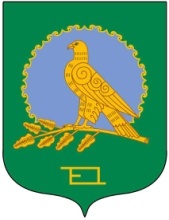 ӘЛШӘЙ РАЙОНЫМУНИЦИПАЛЬ РАЙОНЫНЫҢСЕБЕНЛЕ АУЫЛ СОВЕТЫАУЫЛ БИЛӘМӘҺЕХАКИМИӘТЕ(Башкортостан РеспубликаһыӘлшәй районыСебенле ауыл советы)АДМИНИСТРАЦИЯСЕЛЬСКОГО ПОСЕЛЕНИЯЧЕБЕНЛИНСКИЙ СЕЛЬСОВЕТМУНИЦИПАЛЬНОГО РАЙОНААЛЬШЕЕВСКИЙ РАЙОНРЕСПУБЛИКИ БАШКОРТОСТАН(Чебенлинский сельсоветАльшеевского районаРеспублики Башкортостан)